Organizational BehaviorDecember 2021 Examination (BBA)Q1.Priya has just started working at an MNC. She constantly struggles with how she looks at herself, her worth and how she wishes to be. This is an internal struggle. Describe the different elements of this theory to help Priya cope up. (10 Marks)Ans 1.IntroductionA multinational or multinational corporation is a global business enterprise whose business operations are allotted over nations. Some governments remember any business with a remote places department to be a worldwide company. Others limit the definition to just the organizations that generate as a minimum one area of their income from their region of origin. MNCs are characterized through a high degree of complexity, common to various and dispersed domestic corporations. In addition to coordinating several business units, MNCs must conquer Its Half solved onlyBuy Complete from our online storehttps://nmimsassignment.com/online-buy-2/NMIMS Fully solved assignment available for session December 2021,your last date is 27th November 2021.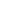 Lowest price guarantee with quality.Charges INR 199 only per assignment. For more information you can get via mail or Whats app also
Mail id is aapkieducation@gmail.comOur website www.aapkieducation.comAfter mail, we will reply you instant or maximum1 hour.Otherwise you can also contact on ourwhatsapp no 8791490301.Contact no is +91 87-55555-879Q2. A mid-sized Indian company wants to pay attention to the implications of perception at workplace. As a consultant to the company explain various implications at workplace. (10 Marks)Ans 2.IntroductionPerception is the process wherein people arrange and interpret their sensory perceptions to give their environment that means. What you perceive may be very extraordinary from what another individual perceives, and that they can be enormously distinct from the actual objective fact. Indeed, behavior is primarily based on one's perceived truth, not on reality itself. Comportments in the place of business are based totally on human beings' workplace views. Many elements Q3. From “Girls can’t solve Maths” and “Men are insensitive” to “He is getting a bit disorientated with age” or “Black people struggle at university”. These are statements heard by everyone by very few take notice of it.a. State any 5 disadvantages of stereotyping (5 Marks)b. As a part of top management state any 5 ways to cope up/ 5 best industry practices of stereotyping in organizations. (5 Marks)Ans 3.IntroductionStereotyping is a cognitive system combining a trait with a collection that includes, central to, or helping legitimize an emotional reaction in the direction of members of different organizations. Stereotypes expect how individuals see and cope with an extra at work, regularly leading to incorrect generalizations based totally on their organization membership. As such, it is essential to break down and fight stereotyping in the making of choices.